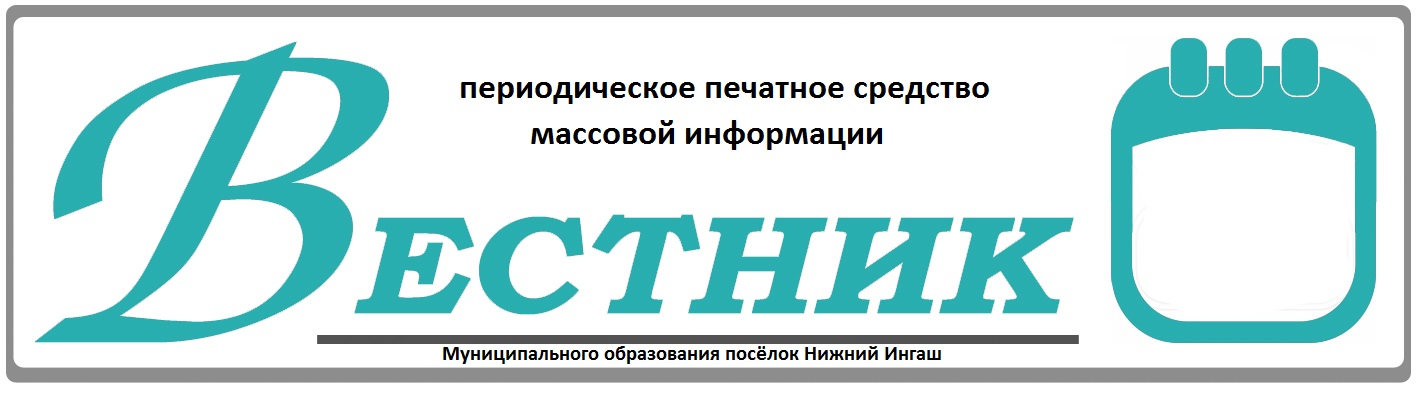 Официально________________________________                                                                     СОДЕРЖАНИЕ: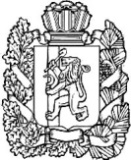 АДМИНИСТРАЦИЯ ПОСЕЛКАНИЖНИЙ ИНГАШНИЖНЕИНГАШСКОГО РАЙОНАКРАСНОЯРСКОГО КРАЯПОСТАНОВЛЕНИЕ  21.12.2021г.                                                пгт. Нижний Ингаш                                   № 205О назначении публичных слушаний по проекту постановления«Об утверждении проекта межевания границ территорий расположенных по  адресу: Красноярский край, Нижнеингашский район, пгт. Нижний Ингаш,    ул. Ленина, 173; ул. Любови Шевцовой, 1; ул. Центральная, 24А; ул. Устиновича, 24»       На основании ст. 28 Федерального закона от 06.10.2003 № 131-ФЗ «Об общих принципах организации местного самоуправления в Российской Федерации», решения Нижнеингашского поселкового Совета депутатов от 25.04.2018 №29-140 «Об утверждении Положения об организации и проведении публичных слушаний в посёлке Нижний Ингаш», руководствуясь  Уставом посёлка Нижний Ингаш:Назначить 22 декабря 2021 года публичные слушания.Создать комиссию по проведению публичных слушаний     Определить администрацию посёлка Нижний Ингаш уполномоченным органом по проведению публичных слушаний.          4.  Администрации посёлка Нижний Ингаш:           -  обеспечить подготовку проведения публичных слушаний; - опубликовать в периодическом печатном средстве массовой информации «Вестник муниципального образования посёлок Нижний Ингаш»; - настоящее Постановление, информационное сообщение о дате, времени, месте проведения публичных слушаний; -  протокол о проведении публичных слушаний в течение десяти дней со дня проведения публичных слушаний разместить  на официальном сайте администрации посёлка Нижний Ингаш.         5.  Опубликовать  постановление в периодическом печатном средстве массовой информации «Вестник муниципального образования поселок Нижний Ингаш». 6. Постановление  вступает в силу со дня его официального опубликования.7.  Контроль за исполнением настоящего Постановления оставляю за собой.Главы посёлка Нижний Ингаш                                                                                       Б.И. Гузей         Приложение            к проекту постановления от 21.12.2021г №205 СОСТАВкомиссии по проведению публичных слушанийпо проекту постановления: Об утверждении проекта межевания границ территорий расположенных по  адресу: Красноярский край, Нижнеингашский район, пгт. Нижний Ингаш, ул. Ленина, 173; ул. Любови Шевцовой, 1; ул. Центральная, 24А; ул. Устиновича, 24.Учредители:Нижнеингашский поселковый Совет депутатовАдминистрация поселка Нижний ИнгашНижнеингашского районаКрасноярского края663850 Красноярский край,Нижнеингашский район, пгт. Нижний Ингаш, ул. Ленина, 160   	                                                    Ответственный                                                                      за выпуск:                 Выходит                                     Фрицлер И.В.             1 раз в месяц           Распространение                             Телефон:               Бесплатно                               8 (39171) 22-4-18                  Тираж                                   8 (39171) 22-1-19           30 экземпляров                                 Факс:                                                               8 (39171) 21-3-10    1Постановление №205 от 21.12.2021 « О назначении публичных слушаний по проекту постановления «Об утверждении проекта межевания границ территорий расположенных по  адресу: Красноярский край, Нижнеингашский район, пгт. Нижний Ингаш,    ул. Ленина, 173; ул. Любови Шевцовой, 1; ул. Центральная, 24А; ул. Устиновича, 24» 1-2стр.Глазков В.А.                       -     Зам. Главы  посёлка, председатель комиссии Фрицлер И.В.Какаулина Т.В.Гузей А.С.                                                                     Костюрина Е.А.----Зам. Главы  поселка Нижний ИнгашСпециалист 1 категории по имущественным вопросамГлавный специалист по экономическим вопросамГлавный специалист по кадрам, закупкам